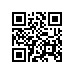 03.02.2020                                                                                               № 6.18.1-01/0302-10О введении в действие Положения о назначении и выплате именной стипендии имени Е.Т. Гайдара аспирантам Аспирантской школы по экономике Национального исследовательского университета «Высшая школа экономики»и Положения о назначении и выплате специальных стипендий аспирантам Национального исследовательского университета «Высшая школа экономики» В соответствии с решением ученого совета НИУ ВШЭ  от 20.12.2019, протокол № 16,ПРИКАЗЫВАЮ:Ввести в действие: 1.1. Положение о назначении и выплате именной стипендии имени Е.Т. Гайдара аспирантам Аспирантской школы по экономике Национального исследовательского университета «Высшая школа экономики» (приложение 1);1.2. Положение о назначении и выплате специальных стипендий аспирантам Национального исследовательского университета «Высшая школа экономики» (приложение 2).Ректор							                             Я.И. Кузьминов